Invitasjon til åpen kretssamling for 13 år tom junior (Født 2002 -1995) Vi i Byåsen il har gleden av å invitere alle løpere i Sør Trøndelag Skikrets til åpen kretssamling 30.-31.august i Nilsbyen.Vi vil også i år sparke i gang sesongen med en felles samling for alle i alderen 13 år tom junior. Detaljert treningsplan for hver aldersgruppe blir publisert på www.billangrenn litt tettere inn på samlingen, men hovedpunktene er som følger:Lørdag 30.augustKl 10.00	Oppstart 1.økt. Noen grupper vil nok her kjøre rulleski, mens andre har barmarksøktKl 12.00	Lunsj. Alle har med egen matpakke, men Byåsen stiller med drikke og frukt		Infomøte fra Sør Trøndelag Skikrets for alle født i 1998( 1.års junior)Kl 15.00	Oppstart 2.økt. Barmark eller rulleskiKl 17.00	Grilling. Byåsen stiller med mat og drikkeSøndag 31.augustKl 10.00	Langtur i BymarkaDet er garderobeanlegg i Nilsbyen og muligheter til å dusje i mellom øktene.Byåsen stiller med trener i alle aldersgruppene, men vi ønsker også at trenere fra andre klubber stiller.Påmelding gjøres på https://docs.google.com/forms/d/1dsIaseATuOvB0cm4CDZXtgWbGyselUBzE8XCTPFQy4M/viewform innen 25.maiPris kr 300,- pr deltaker som betales til konto 6401.05.85994 innen påmeldingsfristen. Trenere er gratis, men må også melde seg på.For flere spørsmål ta kontakt med Heidi Sørli Myhre på telefon 414 50 640.Velkommen til en sosial helg med gode treningsøkterMvh Byåsen il langrenn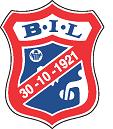 